Wielofunkcyjne roboty kuchenneRoboty kuchenne to praktyczne i nowoczesne urządzenia, które zostały stworzone, aby ułatwiać nam codzienne funkcjonowanie w kuchni. Sprawdź, jaki model będzie spełniać wszystkie twoje potrzeby!Zastanawiasz się w jaki sposób można ułatwić sobie przygotowywanie posiłków? Chcesz zakupić specjalny sprzęt kuchenny? Jeśli tak, to warto przed zakupem przyjrzeć się funkcjonalnościom poszczególnych rodzajów robotów kuchennych.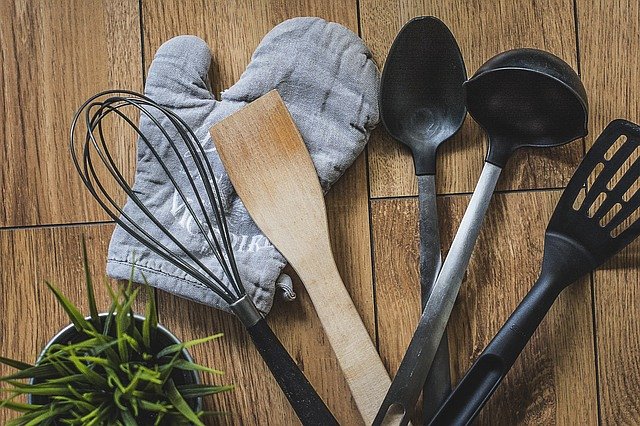 Jaki model będzie najlepszy?Tworzenie dań oraz praca w kuchni jest czasochłonnym zadaniem. Aktualnie nie dysponujemy wieloma wolnymi chwilami, jesteśmy bardzo zabiegani i zapracowani. Z tego względu powstały roboty kuchenne, które mogą za nas wykonać większość czynności. Powierzymy im szatkowanie, ubijanie, miksowanie, mieszanie, zagniatanie, krojenie, blendowanie, jak również gotowanie. W ten sposób oszczędzimy sporo czasu, nie tracąc na jakości oraz wartościowości posiłków. Dopasujmy dany rodzaj do naszych indywidualnych potrzeb, aby urządzenie było jak najbardziej przydatne w naszej kuchni.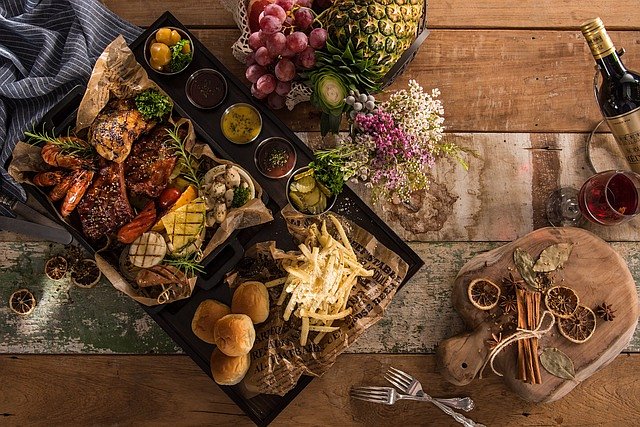 Roboty kuchenne - okazyjne promocjePrzy wyborze jednego z najlepszych robotów kuchennych może nam pomóc zestawienie kilkunastu modeli dostępnych na rynku. Dzięki temu porównamy interesujące nas urządzenia i wybierzemy najkorzystniejszą ofertę. Jest to bardzo praktyczny sposób, który oszczędza nasz czas, jak również pieniądze. Możemy także zapoznać się z opiniami innych kupujących, którzy już zdążyli przetestować określonego robota kuchennego. 